Vadovaudamasi Lietuvos Respublikos vietos savivaldos įstatymo 6 straipsnio 5 ir 7 punktais, 16 straipsnio 4 dalimi, Lietuvos Respublikos 2022 metų valstybės biudžeto lėšų, skirtų savivaldybių bendrojo ugdymo mokyklų tinklo stiprinimo iniciatyvoms skatinti, paskirstymo tvarkos aprašo, patvirtinto Lietuvos Respublikos švietimo, mokslo ir sporto ministro 2022 m. kovo 2 d. įsakymu Nr. V-342 „Dėl Lietuvos Respublikos 2022 metų valstybės biudžeto lėšų, skirtų savivaldybių bendrojo ugdymo mokyklų tinklo stiprinimo iniciatyvoms skatinti, paskirstymo tvarkos aprašo patvirtinimo“, 10 punktu, Pagėgių savivaldybės taryba n u s p r e n d ž i a:               1. Pavirtinti Valstybės biudžeto lėšų, skirtų Pagėgių savivaldybės bendrojo ugdymo mokyklų tinklo stiprinimo iniciatyvoms skatinti, naudojimo tvarkos aprašą (pridedama).              2. Sprendimą paskelbti Teisės aktų registre ir Pagėgių savivaldybės interneto svetainėje www.pagegiai.lt.SUDERINTA:Administracijos direktorė                                                                                  Dalija Irena Einikienė     Dokumentų valdymo ir teisės skyriausvyresnioji specialistė				              Ingrida Zavistauskaitė  Dokumentų valdymo ir teisės skyriausvyriausioji specialistė (kalbos ir archyvo tvarkytoja)	                                    Laimutė Mickevičienė Finansų skyriaus vedėja                                                                                     Rūta FridrikienėParengė Virginija Sirvidienė,Švietimo, kultūros, sporto ir civilinės metrikacijos skyriaus vedėja PATVIRTINTAPagėgių savivaldybės tarybos 2022 m. rugpjūčio 25 d. sprendimu Nr. T-VALSTYBĖS BIUDŽETO LĖŠŲ, SKIRTŲ PAGĖGIŲ SAVIVALDYBĖS BENDROJO UGDYMO MOKYKLŲ TINKLO STIPRINIMO INICIATYVOMS SKATINTI, NAUDOJIMO TVARKOS APRAŠASI SKYRIUSBENDROSIOS NUOSTATOS1. Šis Valstybės biudžeto lėšų, skirtų Pagėgių savivaldybės (toliau – Savivaldybė) bendrojo ugdymo mokyklų tinklo stiprinimo iniciatyvoms skatinti, naudojimo tvarkos aprašas (toliau – Aprašas) nustato valstybės biudžeto lėšų, skirtų Savivaldybei bendrojo ugdymo mokyklų (toliau – mokyklos)  tinklo stiprinimo iniciatyvoms skatinti,  paskirstymo ir naudojimo tvarką.2. Apraše naudojamos Lietuvos Respublikos švietimo įstatyme bei kituose teisės aktuose apibrėžtos sąvokos.II SKYRIUSVALSTYBĖS BIUDŽETO LĖŠŲ PASKIRSTYMAS IR NAUDOJIMAS3. Savivaldybei skirtos Valstybės biudžeto lėšos skiriamos šioms reikmėms:3.1. Savivaldybės mokinių pavėžėjimui užtikrinti:3.1.1. transporto priemonėms įsigyti ar nuomoti;3.1.2. transporto priemonių eksploatavimo išlaidoms (kuro sąnaudos, transporto priemonės draudimas, techninė priežiūra ir pan.); 3.1.3. kitoms pavėžėjimo formoms ir išlaidoms.3.2. patenkinus 3.1 papunktyje nurodytas sąlygas, likusios lėšos skiriamos pedagoginių darbuotojų išeitinėms išmokoms, kai darbo sutartys nutraukiamos dėl mokyklų tinklo pertvarkos, taip pat ugdymo reikmėms, nurodytoms Mokymo lėšų apskaičiavimo, paskirstymo ir panaudojimo tvarkos aprašo, patvirtinto Lietuvos Respublikos Vyriausybės 2018 m. liepos 11 d. nutarimu Nr. 679 „Dėl Mokymo lėšų apskaičiavimo, paskirstymo ir panaudojimo tvarkos aprašo patvirtinimo“, 12.7 papunktyje.4. Valstybės biudžeto lėšas paskirsto Pagėgių savivaldybės taryba.III SKYRIUSBAIGIAMOSIOS NUOSTATOS5. Nepanaudotas ar ne pagal paskirtį panaudotas valstybės biudžeto lėšas mokyklos iki einamųjų metų gruodžio 21 d. grąžina į Pagėgių savivaldybės administracijos sąskaitą.6. Mokykla iki kitų metų sausio 10 d. Pagėgių savivaldybės administracijos Finansų skyriui pateikia lėšų panaudojimo ataskaitą, parengtą pagal Lietuvos Respublikos švietimo, mokslo ir sporto ministro 2022 m. kovo 2 d. įsakymu Nr. V-342 „Dėl Lietuvos Respublikos 2022 metų valstybės biudžeto lėšų, skirtų savivaldybių bendrojo ugdymo mokyklų tinklo stiprinimo iniciatyvoms skatinti, paskirstymo tvarkos aprašo patvirtinimo“, patvirtinto aprašo priede pateiktą formą.7. Aprašas gali būti keičiamas, papildomas ar naikinamas Pagėgių savivaldybės tarybos sprendimu.______________  Pagėgių savivaldybės tarybos  veiklos reglamento  2 priedas                                                                                      PAGĖGIŲ SAVIVALDYBĖS TARYBOS SPRENDIMO PROJEKTO „DĖL VALSTYBĖS BIUDŽETO LĖŠŲ, SKIRTŲ PAGĖGIŲ SAVIVALDYBĖS BENDROJO UGDYMO MOKYKLŲ TINKLO STIPRINIMO INICIATYVOMS SKATINTI, NAUDOJIMO TVARKOS APRAŠO“ AIŠKINAMASIS RAŠTAS2022-08-10Parengto projekto tikslai ir uždaviniai              Sprendimo projekto parengimo tikslas – savivaldybės bendrojo ugdymo mokyklų tinklo stiprinimo iniciatyvoms skatinti skirtų valstybės biudžeto lėšų paskirstymas mokykloms.Kaip šiuo metu yra sureguliuoti projekte aptarti klausimaiSprendimo projektas parengtas vadovaujantis Lietuvos Respublikos vietos savivaldos įstatymo 6 straipsnio 5 ir 7 punktais, 16 straipsnio 4 dalimi, Lietuvos Respublikos 2022 metų valstybės biudžeto lėšų, skirtų savivaldybių bendrojo ugdymo mokyklų tinklo stiprinimo iniciatyvoms skatinti, paskirstymo tvarkos aprašu, patvirtintu Lietuvos Respublikos švietimo, mokslo ir sporto ministro 2022 m. kovo 2 d. įsakymu Nr. V-342 „Dėl Lietuvos Respublikos 2022 metų valstybės biudžeto lėšų, skirtų savivaldybių bendrojo ugdymo mokyklų tinklo stiprinimo iniciatyvoms skatinti, paskirstymo tvarkos aprašo patvirtinimo“.  Kokių teigiamų rezultatų laukiamaPatvirtinus šį sprendimo projektą, bus paskirstomos lėšos, skirtos bendrojo ugdymo mokyklų tinklo stiprinimo iniciatyvoms skatinti,  savivaldybės bendrojo ugdymo mokykloms.Galimos neigiamos priimto projekto pasekmės ir kokių priemonių reikėtų imtis, kad tokių pasekmių būtų išvengta.Neigiamų pasekmių nenumatyta.Kokius galiojančius aktus (tarybos, mero, Savivaldybės administracijos direktoriaus) reikėtų pakeisti ir panaikinti, priėmus sprendimą pagal teikiamą projektą.      Nereikės keisti ar naikinti kitų galiojančių aktų, priėmus sprendimą pagal teikiamą projektą.Jeigu priimtam sprendimui reikės kito tarybos sprendimo, mero potvarkio ar administracijos direktoriaus įsakymo, kas ir kada juos turėtų parengti.Nereikės priimti kito sprendimo priimtam sprendimui.Ar reikalinga atlikti sprendimo projekto antikorupcinį vertinimąŠis sprendimas antikorupciniu požiūriu vertinamas.Sprendimo vykdytojai ir įvykdymo terminai, lėšų, reikalingų sprendimui įgyvendinti, poreikis (jeigu tai numatoma – derinti su Finansų skyriumi)Už sprendimo vykdymą atsakingi − Pagėgių sav. Bendrojo ugdymo mokyklų vadovai.Projekto rengimo metu gauti specialistų vertinimai ir išvados, ekonominiai apskaičiavimai (sąmatos) ir konkretūs finansavimo šaltiniai.Neigiamų specialistų vertinimų ir išvadų negauta. Projekto rengėjas ar rengėjų grupė.Švietimo, kultūros, sporto ir civilinės metrikacijos skyriaus vedėja Virginija Sirvidienė, tel. 57 367, el.p. v.sirvidienė@pagegiai.lt. Kiti, rengėjo nuomone, reikalingi pagrindimai ir paaiškinimai.Nėra kitų rengėjo pagrindimų ir paaiškinimų.Švietimo, kultūros, sporto ir civilinės metrikacijos skyriaus vedėja	  	Virginija Sirvidienė		Projektas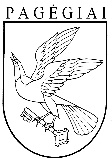 Pagėgių savivaldybės tarybasprendimasDĖL VALSTYBĖS BIUDŽETO LĖŠŲ, SKIRTŲ PAGĖGIŲ SAVIVALDYBĖS BENDROJO UGDYMO MOKYKLŲ TINKLO STIPRINIMO INICIATYVOMS SKATINTI, NAUDOJIMO TVARKOS APRAŠO2022 m. rugpjūčio 10 d. Nr. T1-148Pagėgiai